BMW Motorrad
ItaliaComunicazione e P.R.Società
BMW Italia S.p.A.
Società del 
BMW GroupSede
Via della Unione 
Europea, 1I-20097 San Donato
Milanese (MI)Telefono
02-51610111Telefax
02-51610222Internetwww.bmw.itwww.mini.itCapitale sociale
5.000.000 di Euro i.v.

R.E.A.
MI 1403223

N. Reg. Impr.
MI 187982/1998

Codice fiscale
01934110154

Partita IVA
IT 12532500159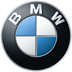 Comunicato stampa N. 010/15San Donato Milanese, 22 gennaio 2015Il BMW Motorrad Italia SBK Team conclude positivamente
i test invernali sulla pista di Jerez
Il BMW Motorrad Italia SBK Team ha svolto due giornate di prove il 26 e 27 Gennaio, sul circuito di Jerez de la Frontera in Spagna. Sono stati gli ultimi test in preparazione al primo round del campionato mondiale Superbike 2015 che prenderà il via in Australia nel weekend del 20, 21 e 22 Febbraio, sulla pista di Phillip Island. In precedenza il BMW Motorrad Italia SBK Team era sceso in pista a Portimao in Portogallo, ma purtroppo le avverse condizioni meteo avevano reso difficile il lavoro dei tecnici della squadra e del pilota, il francese Sylvain Barrier, che sulla pista dell’Algarve aveva potuto compiere solo pochi giri.Per fortuna invece in Spagna il meteo è stato favorevole e questo ha permesso al BMW Motorrad Italia SBK Team di portare a termine il programma stabilito e di prepararsi per il primo appuntamento mondiale.La nuova BMW S 1000 RR è molto diversa rispetto alla versione precedente ed è stata potenziata e migliorata sotto ogni aspetto. I tecnici capitanati da Gerardo Acocella si sono impegnati per permettere a Barrier di sfruttarne tutto il potenziale ed i risultati dei test si possono considerare molto positivi, visto che pur senza utilizzare le gomme morbide, il pilota francese nella seconda giornata ha fermato i cronometri sul tempo di 1’42”004, a soli tre decimi dal record della pista.
Sylvain Barrier : “Dopo le difficoltà incontrate a Portimao, queste di Jerez sono state due giornate molto positive, nelle quali ho iniziato a conoscere e a sfruttare il potenziale della mia S 1000 RR in versione 2015. Ho trovato subito un buon feeling con la moto ed in poco tempo sono riuscito ad essere molto veloce. Ora però dobbiamo continuare a lavorare e ad impegnarci per avvicinarci maggiormente ai piloti più veloci. Penso che abbiamo raggiunto già un buon livello di competitività e quindi mi sento pronto e fiducioso per il primo appuntamento del mondiale che disputeremo in Australia tra meno di un mese”.Gerardo Acocella – Team Director : “In questi test invernali abbiamo avuto molte cose da testare in quanto la S 1000 RR in versione 2015 dispone di nuovi accorgimenti che riguardano la ciclistica, l’elettronica ed il motore. Specialmente la parte elettronica, del tutto nuova, ci ha impegnato molto, ma possiamo dire che tutto ha funzionato al meglio e questo è ovviamente un fatto molto positivo. Qui in Spagna ci siamo concentrati sul passo di gara di Barrier e non sul tempo sul giro e ritengo che i risultati siano stati senza dubbio interessanti e ci consentano di guardare con fiducia al primo appuntamento del mondiale Superbike 2015. Andiamo in Australia consapevoli di disporre di una moto affidabile che continueremo a mettere a punto nelle due giornate di test ufficiali del 16 e 17 Febbraio sulla pista di Phillip Island”.      Ufficio Stampa BMW Motorrad Italia SBK Teamwww.press.bmw.comwww.press.bmwgroup-sport.comAndrea FrignaniBMW Motorrad Italia Communication & PRandrea.frignani@bmw.it Per ulteriori informazioni:Andrea Frignani	
BMW Group Italia
Coordinatore Comunicazione e PR Motorrad
Telefono: 02/51610780 Fax: 02/51610 0416
E-mail: Andrea.Frignani@bmw.itMedia website: www.press.bmwgroup.com
Il BMW GroupCon i suoi tre marchi BMW, MINI e Rolls-Royce, il BMW Group è il costruttore leader mondiale di auto e moto premium ed offre anche servizi finanziari e di mobilità premium. Come azienda globale, il BMW Group gestisce 30 stabilimenti di produzione e montaggio in 14 paesi ed ha una rete di vendita globale in oltre 140 paesi.Nel 2014, il BMW Group ha venduto circa 2.118 milioni di automobili e 123,000 motocicli nel mondo. L’utile al lordo delle imposte per l’esercizio 2013 è stato di 7,91 miliardi di Euro con ricavi pari a circa 76,06 miliardi di euro. Al 31 dicembre 2013, il BMW Group contava 110.351 dipendenti.Il successo del BMW Group si fonda da sempre su una visione sul lungo periodo e su un’azione responsabile. Perciò, come parte integrante della propria strategia, l’azienda ha istituito la sostenibilità ecologica e sociale in tutta la catena di valore, la responsabilità globale del prodotto e un chiaro impegno a preservare le risorse.www.bmwgroup.com Facebook: http://www.facebook.com/BMWGroupTwitter: http://twitter.com/BMWGroupYouTube: http://www.youtube.com/BMWGroupviewGoogle+:http://googleplus.bmwgroup.com